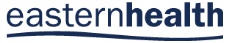 THIS GIRL CAN AT THE YARRA CENTRE 2019 – Program SummaryThis Girl Can was a six week pilot program. The pilot was delivered in partnership with Eastern Health - Health Promotion and the Yarra Centre. The program aimed to provide a safe and non-judgmental environment for women to increase their participation in physical activity.16 local females aged 16 to 81 participated in the 6 week program At the beginning of the 6 weeks the most common barriers for participants were cost, time constraints and feeling too tired to excercise.10 participants completed both the pre and post survey. On average, participants attended 75% of the sessions offered.80% reported an increase in their motivation to exercise since starting the program.The sessions included:Walking Boxing Dancing Gym for beginners Netball A Fun fitness CircuitParticipant feedback"It’s great to have a group of fun, friendly people to work out with"."This was a wonderful experience available to us ladies who need a lot of encouragement".Great program, low cost, childcare included, really good for mums”.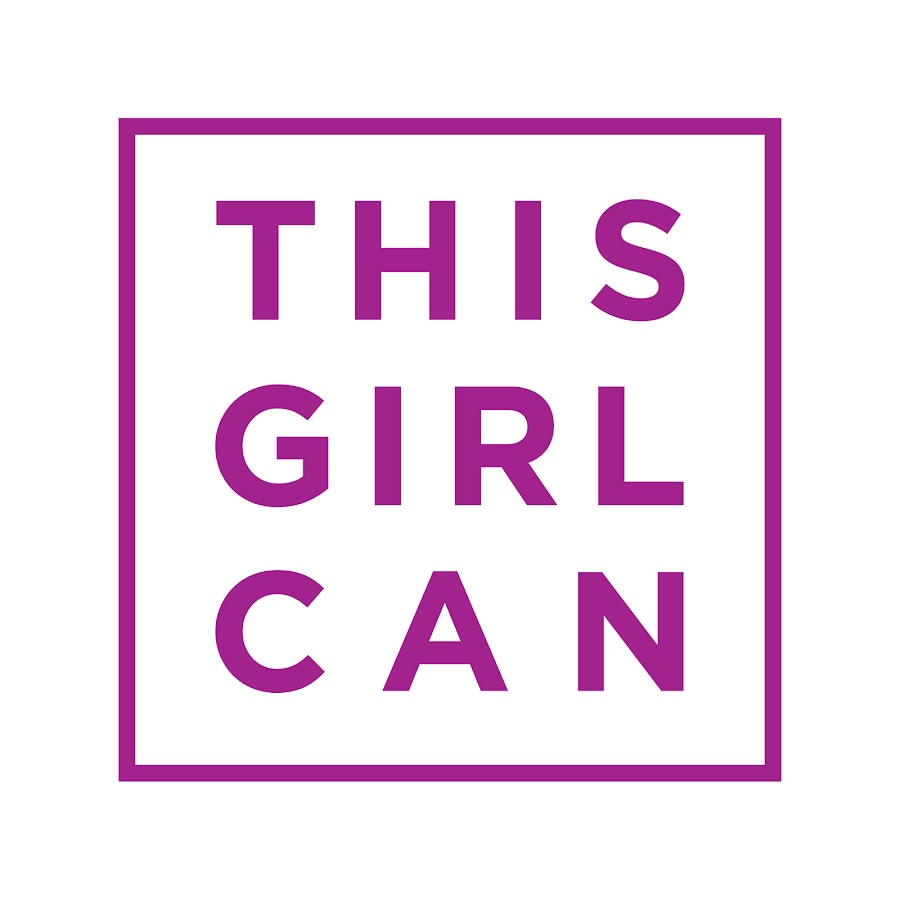 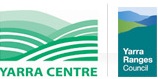 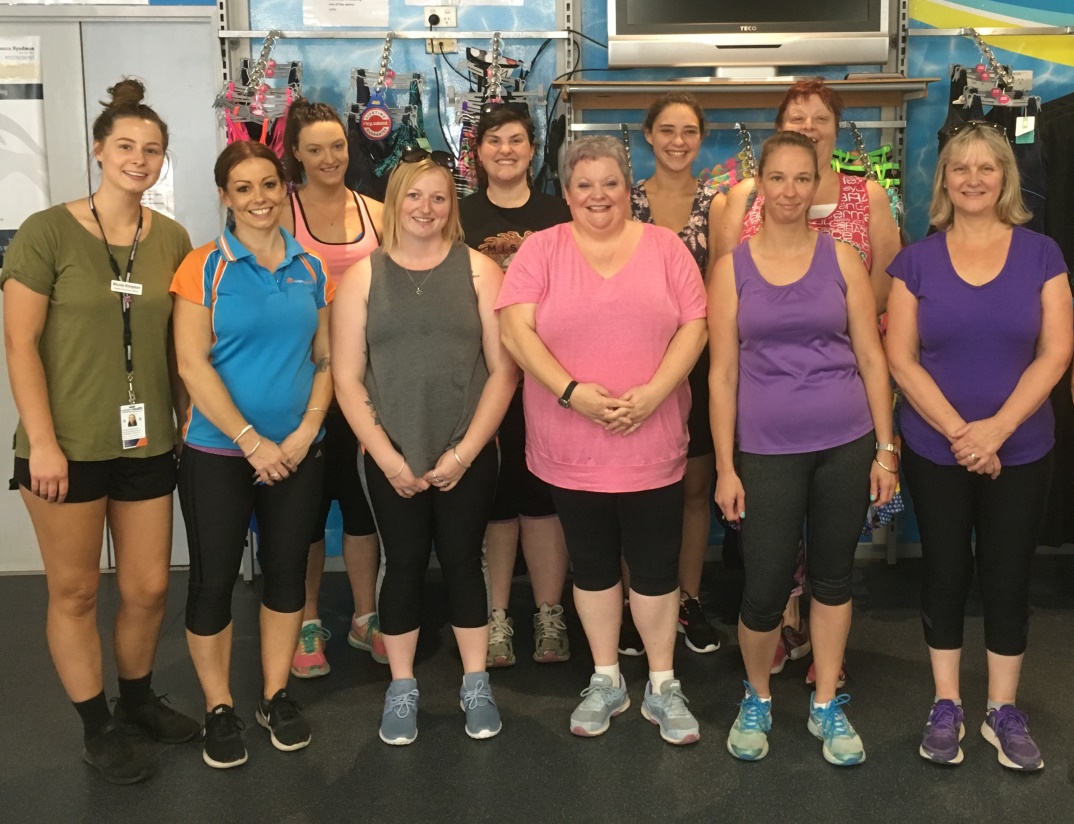 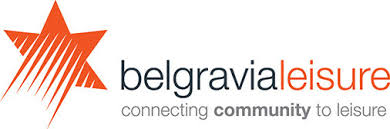 